HỘI THẢO CÔNG BỐBÁO CÁO KINH TẾ VIỆT NAM QUÝ III NĂM 2016Địa điểm:	Hội trường tầng 1 nhà D, Viện Nghiên cứu quản lý kinh tế Trung ương68 Phan Đình Phùng, Hà NộiThời gian: 	8.30- 11.30, thứ Sáu, 28 tháng 10 năm 2016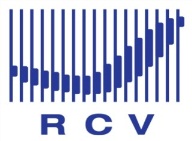 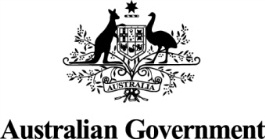 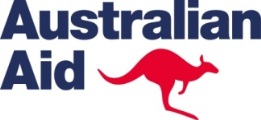 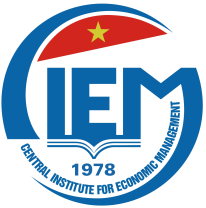 Thời gianNội dungNgười trình bày8:15 - 8.30Đăng ký đại biểuĐăng ký đại biểu8.30 - 8.40Phát biểu khai mạcTS. Nguyễn Đình Cung, Viện trưởng,Viện Nghiên cứu Quản lý kinh tế Trung ương8.40 - 9:40Kinh tế Việt Nam Quý III năm 2016Đại diện nhóm Nghiên cứu9:40-10:10Một số tư duy mới trong đổi mới mô hình tăng trưởng kinh tếTS. Nguyễn Đình Cung, Viện trưởng,Viện Nghiên cứu Quản lý kinh tế Trung ương10:10 - 10:25Tiệc trà 10:25 - 11:20Thảo luậnTất cả các đại biểu11:20-11:30Bế mạcTS. Nguyễn Đình Cung, Viện trưởng, Viện Nghiên cứu Quản lý kinh tế Trung ương